          КАБАРДИНКА,  отель «ЛОТОС»                                    Лето 2022Отель  «Лотос» расположен в самом центре посёлка Кабардинка. Курортный поселок Кабардинка входит в состав города Геленджика, в 20 минутах от города.  А здесь для вашего отдыха - Аквапарки «Бегемот», «Золотая бухта»;  дельфинарий, туристский комплекс развлечений и спорта «Олимп», включающий в себя канатную дорогу со смотровой площадкой, кафе и рестораны, ночные дискотеки, дегустационный зал Кубанских вин, дайвинг, морские прогулки, рынки и магазины. Отель  «Лотос» находится в 4-х минутах ходьбы до центральной набережной, шаговой доступности ко всей социальной инфраструктуре. Рядом находятся рынок, отделы с сувенирами, продуктовые магазины, многочисленные кафе и бары. Все номера новые, с абсолютно новой мебелью. Во внутреннем дворе отеля протекает живописная речка Дооб. Путь на набережную Кабардинки пролегает через живописную аллею,   на которой расположено множество мест отдыха и развлечений.  
Размещение: «Стандарт» 2-х местные номера с удобствами (WC, душ, ТВ, кондиционер, холодильник, двуспальные кровати, прикроватные тумбочки, шкаф для одежды, журнальный столик, балкон).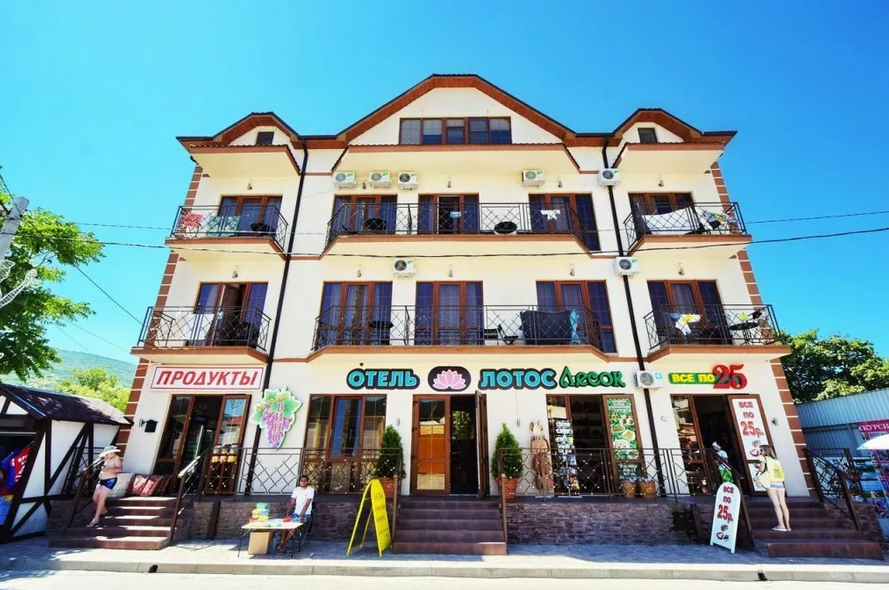 Пляж: 3-5 мин–галечный. Питание: в гостинице есть столовая.Дети: до 5 лет на одном месте с родителями – 5550 руб.,  до 12 лет скидка на проезд – 200 руб.Стоимость тура на 1 человека (7 ночей)В стоимость входит:  проезд  на автобусе, проживание в номерах выбранной категории, сопровождение, страховка от несчастного случая.Курортный сбор за доп. плату.Выезд из Белгорода  еженедельно по пятницамХочешь классно отдохнуть – отправляйся с нами в путь!!!!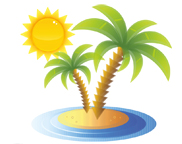 ООО  «Турцентр-ЭКСПО»                                        г. Белгород, ул. Щорса, 64 а,  III этаж                                                                                                            Остановка ТРЦ «Сити Молл Белгородский»www.turcentr31.ru           т./ф: (4722) 28-90-40;  тел: (4722) 28-90-45;    +7-951-769-21-41РазмещениеЗаездыСТАНДАРТ2-х мест. с удоб.СТАНДАРТ2-х мест. с удоб.РазмещениеЗаездыОсновное местоДоп. местовзрослые и дети03.06.-12.06.10750725010.06.-19.06.11750750017.06.-26.06.12500775024.06.-03.07.15650800001.07.-10.07.16250830008.07.-17.07.17250855015.07.-24.07.18250880022.07.-31.07.18250880029.07.-07.08.18250880005.08.-14.08.18250880012.08.-21.08.17250855019.08.-28.08.16250830026.08.-04.09.14650800002.09.-11.09.13550775009.09.-18.09.12900750016.09.-25.09.125007250